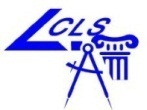 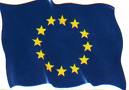 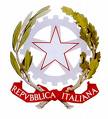 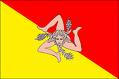    UNIONE EUROPEA 		                 REPUBBLICA ITALIANA		                     REGIONE SICILIAISTITUTO STATALE D’ISTRUZIONE SUPERIORESANT’AGATA MILITELLO (ME)CON SEZIONI ASSOCIATE Lic. CLASSICO - LINGUISTICO “L. SCIASCIA” e Lic. SCIENTIFICO “E. FERMI”Anno Scolastico 2012/2013ELENCO ALUNNI SEGNALATI PER LE AZIONI DI RECUPEROClasse … Sez. … – Indirizzo ……………………                                              	                                               Il Docente coordinatoreSant’Agata Militello, … febbraio 2013ALUNNIDiscipline per le quali si prevedono INTERVENTI EXTRACURRICULARIDiscipline per le quali si prevedonoINTERVENTI CURRICULARI2.3.4.5.6.7.8.9.10.11.12.13.14.15.16.17.18.19.20.